Australian Capital TerritoryGaming Machine Approval 2021 (No 18)Notifiable instrument NI2021–661made under the Gaming Machine Act 2004, section 69 (Approval of gaming machines and peripheral equipment)1	Name of instrumentThis instrument is the Gaming Machine Approval 2021 (No 18).2	Commencement This instrument commences the day after the date of notification.ApprovalI approve the gaming machine(s) described in the attached Schedule to this instrument.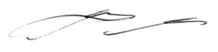 Matthew MilesDelegateACT Gambling and Racing Commission7 October 2021For further information please contact the approved supplier.SG Gaming ANZ Pty LtdSG Gaming ANZ Pty LtdSubject: Updated Argos Supporting Software & New Gaming Machine GameSubject: Updated Argos Supporting Software & New Gaming Machine GameGame NameHurricane Horse – Coin Combo (1 Link + 1 iSAP)Specification Number35.HDG04LPJS Specification Number35.YA006Supporting Software NameArgOS Platform SoftwareApplication Reference Number35-A1327/S01 (Game35-A1324/S01 (Supporting Software)Specific Approval Conditions The above-mentioned Standard Linked Progressive Game must operate in conjunctionwith the Standard Linked Progressive Jackpot System, Specification Number 35.YA006,with the approved ‘Coin Combo’ jackpot settings.Specific Approval Conditions The above-mentioned Standard Linked Progressive Game must operate in conjunctionwith the Standard Linked Progressive Jackpot System, Specification Number 35.YA006,with the approved ‘Coin Combo’ jackpot settings.SG Gaming ANZ Pty LtdSG Gaming ANZ Pty LtdSubject: Gaming Machine Game BugfixSubject: Gaming Machine Game BugfixGame NameLobster Bay - Kraken Unleashed (2 levels iSAP)Specification Number35.DG049Application Reference Number35-A1341/S01SG Gaming ANZ Pty LtdSG Gaming ANZ Pty LtdSubject: New Gaming Machine PlatformSubject: New Gaming Machine PlatformDevice NameSK-1 KASCADA (V43)Platform / Cabinet DetailsSK-1 Kascada (V43)Application Reference Number35-A1322/S01SG Gaming ANZ Pty LtdSG Gaming ANZ Pty LtdSubject: Gaming Machine Game BugfixSubject: Gaming Machine Game BugfixGame NameWild Vikings - Kraken Unleashed (2 levels iSAP)Specification Number35.DG048Application Reference Number35-A1336/S01Wymac Gaming Solutions Pty LtdWymac Gaming Solutions Pty LtdSubject: New Multi-GameSubject: New Multi-GameGame NameBoom Boost - Fortune FangSpecification Number90.DG006Application Reference Number90-A0093/S01Wymac Gaming Solutions Pty LtdWymac Gaming Solutions Pty LtdSubject: New Multi-GameSubject: New Multi-GameGame NameBoom Boost – Pyramids of GoldSpecification Number90.DG007Application Reference Number90-A0094/S01